Beratungsgespräch – Ergebnisprotokoll -Name des Schülers / der Schülerin: ______________________________________________Datum: ______________________ 	Beginn : _____________ 	Ende: _______________Anwesende:____________________________________________________________________________________________________________________________________________Anlass des Gesprächs: _________________________________________________________________________________________________________________________________________________________________________________________________________________________________________________________________________________________Vereinbarungen / Absprachen:______________________________________________________________________________________________________________________________________________________________________________________________________________________________________________________________________________________________________________________________________________________________________________________________________________________________________________________________________________________________________________________________________________________________________________________________________________________________________________________________________________________________________________________________________________________________________________Nächster Termin: __________________________  Zeit: _____________________________Ort: _______________________________________________________________________Thema: _______________________________________________________________________________________________________________________________________________Voraussichtliche Teilnehmer:_______________________________________________________________________________________________________________________________Das Protokoll wurde den beteiligten Gesprächspartnern in Kopie ausgehändigt._______________________	_______________________     _________________________       Klassenlehrer/in/ Schulleitung	      Eltern/Erziehungsberechtigte			BFZ-Lehrkraft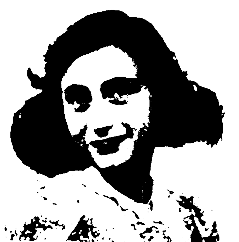 Anne - Frank - Schule GersfeldBeratungs- und FörderzentrumSchule des Landkreises Fulda mit dem Förderschwerpunkt LernenAm Dammel 5 - 36129 Gersfeld - Telefon: 06654 / 679 - Telefax: 06654 / 919535 - Mail: poststelle.8247@schule.landkreis-fulda.deAm Dammel 5 - 36129 Gersfeld - Telefon: 06654 / 679 - Telefax: 06654 / 919535 - Mail: poststelle.8247@schule.landkreis-fulda.de